Vocabulary (and concept knowledge) Development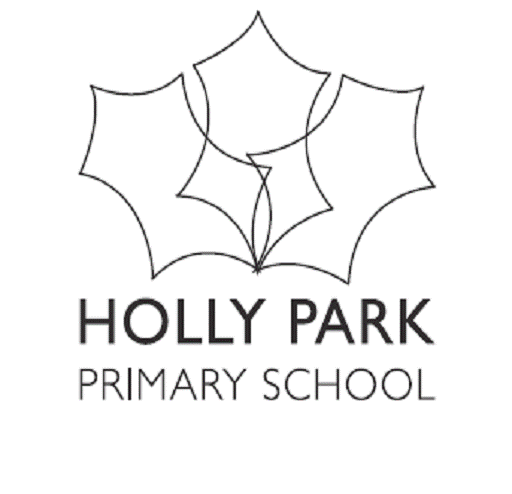 Subject - P.E Year GroupVocabulary ListDanceVocabulary List             GamesVocabulary List             GymnasticsNURSERYMoveQuickSlowUpDownRunStopThrowKickMoveRunWalkStopRECEPTIONTravelStillJumpShapeFast/SlowTravelThrowCatchKickTravel       jumpSpace        hopBalanceStillTurnYEAR 1Gallop      TurnSkip          SpinHop          FreezeBounce     StatueSpring       Beginning/Middle/End Avoid      Opposite   Roll          TeamStrikingOverarmBounceRoll            BackwardsClimb         FastHigh           SlowLowForwardsYEAR 2Stimulus                              (Words to describe moods, feelings and ideas)High/Medium/LowCurvedZig zagForwards/Backwards/SidewaysRebound    ControlAim            ShootSpeed          ScoreDirectionPassTwisted      Sideways    In front Curled        Zig zag       BehindWide          Under        OverNarrow      ThroughMedium      TowardsYEAR 3Copy/Follow/Lead     MotifUnison                     Dance phraseCanon                      RepeatStructurePossessionPass/Send/ReceiveDribbleStrikingInverted      SustainedContrasting  FlowCombinationsHalf-turnYEAR 4Character     EvaluateNarrative      CommunicationDescribe       GestureAnalyseInterpretSupportRulesTacticsRotation      StaminaSpinning       Combine Axis             InversionStrength       Against/TowardsSuppleness    Away/AcrossYEAR 5VariationFormationPatternRhythmTechniqueMarkingWidth/DepthShieldingRallySingles/DoublesAsymmetry    InclinedSymmetryMatchingFlightCrouchYEAR 6ImprovisationAction/ReactionFormArtistic intentionExplorationPossession/RepossessionAttackers/DefendersMarking/CoveringCounterbalance      AestheticCounter-tension     JudgementTensionObstacleStraddle